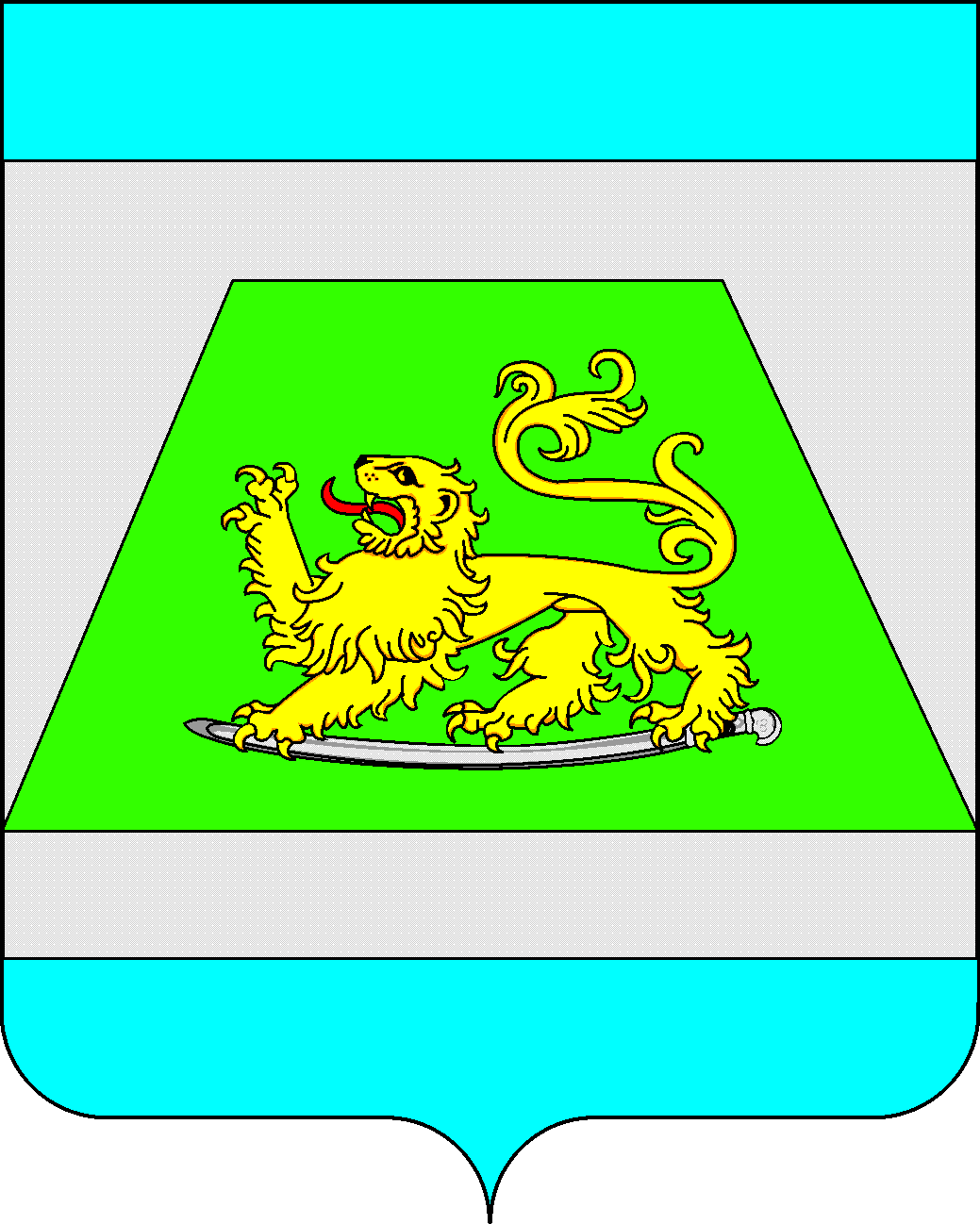 УПРАВЛЕНИЕ  ОБРАЗОВАНИЯАДМИНИСТРАЦИИ  МУНИЦИПАЛЬНОГО  ОБРАЗОВАНИЯСЕВЕРСКИЙ  РАЙОНП Р И К А ЗО структуре методической работы общеобразовательных учреждений Северского района в 2013-2014 учебном году        В целях обеспечения в районе системы непрерывного профессионального образования педагогических работников общеобразовательных учреждений, создания условий для организации эффективного воспитательно-образовательного процесса, повышения мастерства каждого педагога, активизации творческого потенциала педагогических коллективов приказываю:1. Продолжить работу районных методических объединений и утвердить руководителями:- учителей математики – Кузнецову Ольгу Ивановну, учителя математики МАОУ лицей пгт Афипского;- учителей русского языка и литературы – Бережную Наталью Викторовну, учителя русского языка и литературы МБОУ СОШ №27;- учителей физики - Аванесян Ларису Григорьевну, учителя физики МБОУ СОШ №4;- учителей информатики – Бруяка Ирину Владимировну, учителя информатики МАОУ лицей пгт Афипского;- учителей географии - Проничеву Ольгу Александровну, учителя географии МБОУ СОШ №59;- учителей биологии  - Чиж Юлию Анатольевну, учителя биологии МБОУ СОШ №43;- учителей истории  - Абраменкову Елену Петровну, учителя истории МБОУ СОШ №36;- учителей химии – Хордаеву Елену Владимировну, учителя химии МБОУСОШ №45;- учителей обществознания – Морзый Наталью Викторовну, учителя обществознания МАОУ лицей пгт Афипского;- учителей кубановедения  - Котюжанскую Елену Николаевну, учителя кубановедения МАОУ лицей пгт Афипского;- учителей технологии (девочки) – Ковалюк Ирину Фёдоровну, учителя технологии МБОУ СОШ №36;- учителей технологии (мальчики) – Лукина Геннадия Никитовича, учителя технологии МБОУ СОШ №17;- учителей ОБЖ – Поддубную Екатерину Николаевну, учителя ОБЖ МБОУ СОШ №49;- учителей английского языка – Булавацкую Елену Владимировну, учителя английского языка МАОУ лицей пгт Афипского;- учителей немецкого языка – Тимакову Любовь Тихоновну, учителя немецкого языка МАОУ лицей пгт Афипского;- учителей начальных классов – Супрун Людмилу Васильевну, учителя начальных классов МБОУ СОШ №45;- учителей физической культуры – Верченко Марину Анатольевну, учителя физической культуры МБОУ СОШ №49;- учителей ИЗО, музыки, МХК – Баграмову Евгению Георгиевну, учителя музыки  МБОУ гимназия ст.Азовской;- психологов – Громову Ольгу Сергеевну, психолога МБОУ СОШ №36;- школьных библиотекарей – Круть Аллу Александровну, школьного библиотекаря МБОУ СОШ №62. Контроль за выполнением данного приказа возложить на директора МКУ МО Северский район «ИМЦ» Ганину Е.В. Начальник управления образования                             Л.В. Мазько    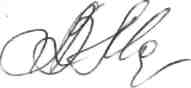 Е.В. Ганина, 2-16-91от 09.08.2013 г.№ 833станица Северскаястаница Северскаястаница Северская